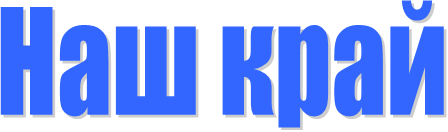                                      Официальный информационный  бюллетень                     Учредитель: Совет депутатов Чухломского сельского поселения                                Чухломского муниципального района Костромской областиРОССИЙСКАЯ ФЕДЕРАЦИЯКОСТРОМСКАЯ ОБЛАСТЬЧУХЛОМСКИЙ МУНИЦИПАЛЬНЫЙ РАЙОНАДМИНИСТРАЦИЯ ЧУХЛОМСКОГО СЕЛЬСКОГО ПОСЕЛЕНИЯПОСТАНОВЛЕНИЕот «17 » марта 2023 года     № 15-а О внесении изменений в  программу профилактики рисков причинения вреда (ущерба) охраняемым законом ценностям по муниципальному  жилищному контролю на территории Чухломского сельского поселенияЧухломского муниципального района Костромской области на 2023 год	В целях приведения нормативного правового акта в соответствие с действующим законодательством, руководствуясь Уставом муниципального образования Чухломское сельское поселение Чухломского муниципального района Костромской области,             администрация Чухломского сельского поселения Чухломского муниципального района Костромской области ПОСТАНОВЛЯЕТ:           1.В программу профилактики рисков причинения вреда (ущерба) охраняемым законом ценностям по муниципальному  жилищному контролю на территории Чухломского сельского поселения Чухломского муниципального района Костромской области на 2023 год,  утверждённую постановлением администрации Чухломского сельского поселения Чухломского муниципального района Костромской области от 05 декабря  . № 57  (далее - Программа) внести следующие изменения:          1.1. Раздел 3 Программы изложить в новой редакции, согласно приложению.           2. Контроль за исполнением настоящего постановления оставляю за собой                              3.Настоящее постановление вступает в силу с момента подписания  и распространяет свое действие на правоотношения, возникшие с 1 января 2023 года, и подлежит официальному опубликованию и размещению на официальном сайте администрации Чухломского сельского поселения Чухломского муниципального района Костромской области в информационно-телекоммуникационной сети Интернет.Глава администрации Чухломского сельского поселения Чухломского муниципального района Костромской  областиТ.М.ДемидоваПриложениек постановлению администрации Чухломского сельского поселенияЧухломского муниципального района Костромской области     от «17»  марта 2023 года №15-аУтвержденапостановлением администрацииЧухломского сельского поселенияЧухломского муниципальногорайона Костромской области  от «05»декабря 2022 года N57Раздел 3. Перечень профилактических мероприятий, сроки (периодичность) их проведенияРОССИЙСКАЯ ФЕДЕРАЦИЯКОСТРОМСКАЯ ОБЛАСТЬЧУХЛОМСКИЙ МУНИЦИПАЛЬНЫЙ РАЙОНСОВЕТ ДЕПУТАТОВ ЧУХЛОМСКОГО СЕЛЬСКОГО ПОСЕЛЕНИЯРЕШЕНИЕот 31 марта . № 131О порядке отчета об исполнении бюджетаЧухломского сельского поселенияза  2022 год 	В связи с внесением  главой Чухломского сельского поселения (Демидовой Т.М..) на рассмотрение Совета депутатов Чухломского сельского поселения проекта отчета об исполнении бюджета Чухломского сельского поселения за 2022 год, руководствуясь положением о бюджетном процессе в Чухломском сельском поселении и положением о публичных слушаниях на территории Чухломского сельского поселения, Совет депутатов РЕШИЛ:1. Принять проект отчета об исполнении бюджета Чухломского сельского поселения за 2022 год к рассмотрению (прилагается).2.Провести публичные слушания по проекту отчета об исполнении бюджета Чухломского сельского поселения за 2022 год в Совете депутатов Чухломского сельского поселения 21 апреля 2023 года в 10.00 часов по адресу: д.Тимофеевское ул.Центральная д.1 в администрации сельского поселения.3.Ответственность за подготовку и проведение публичных слушаний по проекту отчета об исполнении бюджета Чухломского сельского поселения за 2022 год возложить на депутатскую комиссию по бюджету и налогам (Виноградова Л.А.).4.Рекомендовать Главе Чухломского сельского поселения (Демидова Т.М.) обеспечить официальное опубликование настоящего решения не позднее 03 апреля 2022года.5. Контроль за исполнением настоящего решения возложить на депутатскую комиссию по бюджету и налогам (Виноградова Л.А.)6. Настоящее решение вступает в силу со дня его подписания и подлежит официальному опубликованию.РОССИЙСКАЯ ФЕДЕРАЦИЯКОСТРОМСКАЯ ОБЛАСТЬЧУХЛОМСКИЙ МУНИЦИПАЛЬНЫЙ РАЙОНСОВЕТ ДЕПУТАТОВЧУХЛОМСКОГО СЕЛЬСКОГО ПОСЕЛЕНИЯРЕШЕНИЕот 31 марта  	№132Об утверждении Положения о порядке проведения  схода граждан по вопросу введения и использования средств самообложения граждан на части территории населенного пункта, входящего в состав Чухломского сельского поселения Чухломского муниципального района Костромской области В соответствии со статьями 25.1, 56 Федерального закона от 6 октября 2003 года № 131-ФЗ «Об общих принципах организации местного самоуправления в Российской Федерации», статьей 1 Закона Костромской области от 26 апреля 2021 года № 81-7-ЗКО «Об отдельных вопросах проведения схода граждан по вопросу введения и использования средств самообложения граждан на части территории населенного пункта, входящего в состав поселения, муниципального округа, городского округа Костромской области», руководствуясь статьей 65 Устава муниципального образования Чухломское сельское поселение  Чухломского муниципального района Костромской области, принятого решением Совета депутатов Чухломского сельского поселения Чухломского муниципального района Костромской области  от 06 июля 2018 года № 136, Совет  депутатов Чухломского сельского поселения Чухломского муниципального района Костромской области РЕШИЛ:1. Утвердить прилагаемое Положение о порядке проведения схода граждан по вопросу введения и использования средств самообложения гражданна части территории населенного пункта, входящего в состав Чухломского сельского поселения Чухломского муниципального района Костромской области.2.Настоящее решение вступает в силу после его официального опубликования (обнародования).  Глава Чухломского сельского поселенияТ.М.Демидова                                 ПриложениеУтвержденорешением Совета депутатовЧухломского сельского поселенияЧухломского муниципального района Костромской области от 31 марта . 	№132Положение о порядке проведения схода граждан ПО ВОПРОСУ ВВЕДЕНИЯ и ИСПОЛЬЗОВАНИЯ СРЕДСТВ САМООБЛОЖЕНИЯ ГРАЖДАН на части территории населенного пункта, входящего в состав ЧУХЛОМСКОГО СЕЛЬСКОГО ПОСЕЛЕНИЯ ЧУХЛОМСКОГО МУНИЦИПАЛЬНОГО РАЙОНА КОСТРОМСКОЙ ОБЛАСТИПоложение о порядке проведения схода граждан по вопросу введения и использования средств самообложения граждан на части территории населенного пункта, входящего в состав Чухломского сельского поселения Чухломского муниципального района Костромской области. (далее– Положение) разработано в соответствии со статьями 25.1, 56 Федерального закона от 6 октября 2003 года № 131-ФЗ «Об общих принципах организации местного самоуправления в Российской Федерации», статьей 1 Закона Костромской области от 26 апреля 2021года № 81-7-ЗКО «Об отдельных вопросах проведения схода граждан по вопросу введения и использования средств самообложения граждан на части территории населенного пункта, входящего в состав поселения, муниципального округа, городского округа Костромской области», статьей 65 Устава муниципального образования Чухломское сельское поселение Чухломского муниципального района Костромской области.1.Общие положения1.1. Сход граждан проводится на основе всеобщего, равного и прямого волеизъявления.1.2.В сходе граждан имеют право участвовать жители части территории населенного пункта, входящего в состав Чухломского сельского поселения Чухломского муниципального района Костромской области (далее – часть территории населённого пункта), зарегистрированные на данной части территории  населенного пункта по месту жительства и обладающие избирательным правом.1.3. Участие в сходе граждан является добровольным и свободным.1.4. Граждане участвуют в сходе лично, и каждый из них обладает одним голосом.1.5. Средства самообложения граждан – разовые платежи граждан - жителей части территории населенного пункта, осуществляемые для решения конкретных вопросов местного значения.Размер платежей в порядке самообложения граждан устанавливается в абсолютной величине равным для всех жителей частитерритории населенного пункта, на которой проводится сход граждан, за исключением отдельных категорий граждан, численность которых не может превышать 30 процентов от общего числа жителей части территории населенного пункта, на которой проводится сход граждан, и для которых размер платежей может быть уменьшен при решении вопроса осамообложении. 1.6.Обработка персональных данных участников схода граждан осуществляется с учетом требований, установленных Федеральным законом от 27 июля 2006 года № 152-ФЗ «О персональных данных».1.7.Расходы, связанные с подготовкой и проведением схода граждан, производятся за счет средств бюджета Чухломского сельского поселения Чухломского муниципального района Костромской области.2. Порядок созыва схода гражданИнициатива проведения схода граждан.2.1. Инициатива проведения схода граждан на части территории населенного пункта принадлежит группе жителей соответствующей части территории населенного пункта, обладающих избирательным правом, численностью не менее 10 человек, имеющих право на участие в сходе граждан, то есть дееспособные граждане Российской Федерации, зарегистрированные в данной части территории населенного пункта по месту жительства, достигшие 18-летнего возраста, а также иностранные граждане, постоянно или преимущественно проживающие на части территории населенного пункта и обладающие при осуществлении местного самоуправления правами в соответствии с международными договорами Российской Федерации и федеральными законами.2.2. Инициатива группы жителей соответствующей части территории населенного пункта должна быть оформлена в виде подписных листов (приложение 1) или протокола собрания инициативной группы, на котором было принято решение о выдвижении инициативы проведения схода граждан (приложение 2), в которых должны быть указаны:- вопросы, выносимые на сход граждан: предлагаемые границы части территории населенного пункта; предлагаемый размер разового платежа; перечень отдельных категорий граждан, для которых размер разовых платежей предлагается уменьшить; конкретные вопросы местного значения;- предлагаемые сроки проведения схода граждан;- фамилия, имя, отчество, дата рождения; серия и номер паспорта или заменяющего его документа каждого гражданина, поддерживающего инициативу о созыве схода граждан, адрес места жительства; его подпись и дата внесения подписи.2.3. Подписные листы заверяются лицом, осуществляющим сбор подписей, с указанием даты заверения, фамилии, имени, отчества, даты рождения, серии и номера паспорта или заменяющего его документа, адреса места жительства и направляются главе муниципального образования.2.4. Сход граждан на части территории населенного пункта по вопросу введения и использования средств самообложения граждан на данной части территории населенного пункта может созываться Советом  депутатов Чухломского сельского поселения Чухломского муниципального района Костромской области по инициативе группы жителей соответствующей части территории населенного пункта численностью не менее 10 человек (приложение 3).2.5. Границы части территории населенного пункта, на которой проводится сход граждан по вопросу введения и использования средств самообложения граждан, определяются решением Совета депутатов Чухломского сельского поселения Чухломского муниципального района Костромской области (приложение 3) исходя из критериев, установленных частью 1 статьи 1 Закона Костромской области от 26 апреля 2021 года № 81-7-ЗКО «Об отдельных вопросах проведения схода граждан по вопросу введения и использования средств самообложения граждан на части территории населенного пункта, входящего в состав поселения, муниципального округа, городского округа Костромской области»:- граница части территории населенного пункта должна быть неразрывной и не должна выходить за границы населенного пункта, в пределах которой находится определяемая территория;-расположение в границах части территории населенного пункта нескольких многоквартирных домов и (или) индивидуальных жилых домов.Совет  депутатов Чухломского сельского поселения Чухломского муниципального района Костромской области не вправе отказать в проведении схода граждан по мотивам его нецелесообразности.2.6.  Вопрос, вынесенный на сход, не должен противоречить законодательству Российской Федерации и законодательству Костромской области. Вопрос схода граждан должен быть сформулирован таким образом, чтобы исключалась возможность его множественного толкования, то есть на него можно было бы дать только однозначный ответ. На сход граждан выносятся только вопросы местного значения.2.7. Порядок официального опубликования (обнародования) решения о назначении схода граждан, его перенесении определяется уставом муниципального образования и опубликовывается (обнародуется) в порядке, предусмотренном уставом муниципального образования для опубликования (обнародования) муниципальных правовых актов.В решении  Совета  депутатов Чухломского сельского поселения Чухломского муниципального района Костромской области о проведении схода граждан указываются: вопрос, выносимый на сход граждан;информация о времени и месте (адрес) проведения схода граждан; сведения об организаторе схода граждан – администрации Чухломского сельского поселения Чухломского муниципального района Костромской области.2.8. Администрация Чухломского сельского поселения Чухломского муниципального района Костромской области, ответственная за подготовку и проведение схода граждан, на основании решения Совета  депутатов Чухломского сельского поселения Чухломского муниципального района Костромской области о проведении схода граждан составляет списки жителей части населенного пункта, обладающих избирательным правом (возможно обращение в избирательную комиссию по количеству избирателей); готовит информационные материалы к сходу граждан; оповещает население в средствах массовой информации и иными способами о сходе граждан (приложение 4).Администрация Чухломского сельского поселения Чухломского муниципального района Костромской области, ответственная за подготовку и проведение схода граждан,осуществляет подготовку территории или помещения для проведения схода граждан.2.9. Каждый участник схода граждан не позднее чем за 5 дней до даты проведения схода граждан вправе ознакомиться с материалами по вопросам, выносимым на рассмотрение схода граждан в администрации Чухломского сельского поселения Чухломского муниципального района Костромской области указанном в пункте 2.8 настоящего Положения, а также получить их копии.3. Порядок проведения схода граждан3.1. Прибывшие на сход граждан жители регистрируются лицом, уполномоченным для регистрации лиц, участвующих в сходе граждан, внесенных в список жителей части территории населенного пункта и обладающих избирательным правом. В списке указываются фамилия, имя, отчество, год рождения (в возрасте 18 лет - дополнительно день и месяц рождения), адрес места жительства гражданина, серия и номер паспорта.3.2. На сход граждан допускаются также без права решающего голоса другие граждане, изъявившие желание участвовать в сходе граждан, руководители предприятий, учреждений, организаций, если решение вопросов, обсуждаемых на сходе граждан, связано с их деятельностью, представители печати и других средств массовой информации. Решение о присутствии на сходе граждан данных лиц определяется путем голосования жителей, участвующих в сходе граждан.3.3. В случае выявления неточности в списке жителей части территории населенного пункта, обладающих избирательным правом, житель части населенного пункта допускается к участию в сходе граждан при наличии документов, подтверждающих личность гражданина.3.4. Подтверждением неточности записей (или их отсутствия) может служить наличие документа, подтверждающего личность гражданина (паспорт гражданина Российской Федерации, военный билет, паспорт иностранного гражданина, вид на жительство в Российской Федерации, разрешение на временное проживание в Российской Федерации и др.)3.5. Сход граждан правомочен при участии в нем более половины жителей части территории населенного пункта, обладающих избирательным правом (приложение 5).3.6.   Голосование на сходе граждан может быть открытым или тайным. Решение о форме голосования принимается сходом граждан.3.7. При проведении тайного голосования гражданину, зарегистрированному для участия в сходе граждан, выдается бюллетень для голосования (приложение 6).3.8. На сходе граждан председательствует глава муниципального образования или иное лицо, избранное путем открытого голосования простым большинством голосов от числа зарегистрированных участников схода граждан. Участники схода граждан вправе предлагать кандидатуры председательствующего.3.9. Сход граждан избирает секретаря и счетную комиссию. Количество членов Счетной комиссии не может быть менее двух человек.В счетную комиссию не может входить председательствующий.Счетная комиссия:- проверяет правильность регистрации прибывающих на сход граждан жителей части территории населенного пункта, при необходимости их права на участие в работе схода граждан;- определяет кворум схода граждан;- дает разъяснения по вопросам голосования;- подсчитывает голоса и подводит итоги голосования;- составляет протокол счетной комиссии (приложение 7);- передает председательствующему на сходе материалы с результатами голосования (протокол, список участников схода, бюллетени для голосования).3.10. Дополнительные вопросы в повестку дня схода граждан могут вноситься председательствующим, главой муниципального образования, гражданами, имеющими право на участие в сходе граждан. В повестку дня в обязательном порядке включаются вопросы, внесенные инициаторами созыва схода граждан. Указанные вопросы рассматриваются в первоочередном порядке. Если участники схода граждан проголосуют за изменение повестки (например: размер платежей, виды работ и т.д.) то они выносятся на окончательное голосование с отражением результатов в протоколах схода граждан и счетной комиссии. Решение об изменении повестки схода считается принятым, если за него проголосовало не менее половины граждан, присутствующих на сходе (приложение 8).3.11. Сход граждан открывается председательствующим на сходе. Председательствующий на сходе граждан организует проведение схода граждан, поддерживает порядок, координирует работу счетной комиссии, предоставляет слово для выступления по обсуждаемым вопросам, обеспечивает установленный порядок голосования.3.12. На сходе граждан секретарем ведется протокол, в котором указывается: дата, время и место (адрес) проведения схода граждан, число граждан, зарегистрированных на части территории населенного пункта обладающих избирательным правом, число присутствующих, повестка дня, краткое содержание выступлений, количество проголосовавших граждан по рассматриваемым вопросам (приложение 9).3.13. Протокол подписывается лицом, председательствующим на сходе граждан, секретарем схода и передается главе муниципального образования. К протоколу прилагается список зарегистрированных участников схода граждан.4. Решения схода граждан4.1. Решение схода граждан считается принятым, если за него проголосовало более половины участников схода граждан, обладающих избирательным правом.4.2. Решения, принятые на сходе граждан, являются муниципальными правовыми актами, подписываются главой муниципального образования и подлежат включению в регистр муниципальных нормативных правовых актов органов местного самоуправления муниципальных образований Костромской области (приложение 10, 11).4.3. Органы местного самоуправления и должностные лица местного самоуправления обеспечивают исполнение решений, принятых на сходе граждан в соответствии с разграничением полномочий между ними, определенным уставом муниципального образования.4.4. Решение, принятое на сходе, может быть отменено или изменено путем принятия иного решения на сходе либо признано недействительным в судебном порядке.4.5. Решения, принятые на сходе граждан, подлежат официальному опубликованию (обнародованию).4.6. Если для реализации решения, принятого путем прямого волеизъявления жителей населенного пункта, дополнительно требуется принятие (издание) муниципального правового акта, орган местного самоуправления или должностное лицо местного самоуправления, в компетенцию которых входит принятие (издание) указанного акта, обязаны в течение 15 дней со дня вступления в силу решения, принятого на сходе граждан, определить срок подготовки и (или) принятия соответствующего муниципального правового акта. Указанный срок не может превышать три месяца.4.7. Решения, принятые на сходе, подлежат обязательному исполнению на части территории населенного пункта.Приложение 1к Положению о порядке проведения схода граждан по вопросу введения и использования средств самообложения гражданна части территории населенного пункта, входящего в состав Чухломского сельского поселения Чухломского муниципального района Костромской областиПОДПИСНОЙ ЛИСТМы, нижеподписавшиеся, выдвигаем инициативу   проведения схода граждан  на части территории населенного пункта, входящего в состав Чухломского сельского поселения Чухломского муниципального района Костромской области по вопросу введения и использования средств самообложения граждан с формулировкой вопроса (-ов): предлагаемые границы части территории населенного пункта; предлагаемый размер разового платежа; перечень отдельных категорий граждан, для которых размер разовых платежей предлагается уменьшить; конкретные вопросы местного значения________________________________________________________________________________________________________________________________________________Предполагаемые сроки проведения схода граждан_________________________________________________________________Подписной лист удостоверяю ____________________________________(фамилия, имя, отчество, дата рождения,________________________________________________________________________место жительства, серия и номер паспорта или заменяющего его документа лица,осуществляющего сбор подписей____________________  (подпись и дата)Приложение 2к Положению о порядке проведения схода граждан по вопросу введения и использования средств самообложения гражданна части территории населенного пункта, входящего в состав Чухломского сельского поселения Чухломского муниципального района Костромской областиПРОТОКОЛо создании инициативной группыМы, нижеподписавшиеся, приняли решение о создании инициативной группы по вопросу проведения схода граждан _____________________________________________________________________________________________________________________________(указывается вопрос местного значения, решение которого будет осуществляться за счет средств самообложения граждан)Сроки проведения схода граждан:____________________________________Предложение об установлении границ части территории населенного пункта, на которой предлагается провести сход граждан:________________________Размер разового платежа:___________________________________________Перечень отдельных категорий граждан, для которых размер разовых платежей предполагается уменьшить, и сведения о размере разового платежа для отдельных категорий граждан___________________________________Денежная сумма, которую предполагается собрать в порядке самообложения:________________________________________________________________Назначить уполномоченным лицом (председательствующим), представляющим интересы инициативной группы граждан, _______________________________________Протокол удостоверяю__________________________________________________(фамилия, имя, отчество, дата рождения, место жительства, серия и номер паспорта или заменяющего его документа уполномоченного лица)_____________________(подпись и дата)Приложение 3к Положению о порядке проведения схода гражданпо вопросу введения и использования средств самообложения гражданна части территории населенного пункта, входящего в состав Чухломского сельского поселения Чухломского муниципального района Костромской областиСовет депутатов Чухломского сельского поселения Чухломского муниципального района Костромской областиРЕШЕНИЕ от __________202__ года №___О назначении схода граждан на части территории населенного пункта  ____________, входящего в состав Чухломского сельского поселения Чухломского муниципального района Костромской области по вопросу введения и использования средств самообложения гражданВ соответствии со ст. 25.1, 56 Федерального закона от 06.10.2003 № 131-ФЗ «Об общих принципах организации местного самоуправления в Российской Федерации», статьей 1 Закона Костромской области от 26 апреля 2021 года № 81-7-ЗКО «Об отдельных вопросах проведения схода граждан по вопросу введения и использования средств самообложения граждан на части территории населенного пункта, входящего в состав поселения, муниципального округа, городского округа Костромской области», Устава Чухломского сельского поселения Чухломского муниципального района Костромской области,Совет депутатов Чухломского сельского поселения Чухломского муниципального района Костромской области РЕШИЛ:1. Назначить на___ часов ___ минут   ____ 20** _____ сход граждан на части территории населенного пункта  ____________, входящего в состав Чухломского сельского поселения Чухломского муниципального района Костромской области.2.Утвердить границы части территории для проведения схода граждан по вопросу введения и использования средств самообложения граждан на данной части территории _______ населенного пункта, входящего в состав Чухломского сельского поселения Чухломского муниципального района Костромской области в пределах следующих территорий проживания граждан: ____________________________________________________________________________3. Утвердить вопрос, выносимый на сход граждан:«Согласны ли вы на введение самообложения в 20_____ году в сумме _____ рублей с каждого совершеннолетнего жителя, зарегистрированного по месту жительства на части территории населенного пункта ______, входящего в состав Чухломского сельского поселения Чухломского муниципального района Костромской области, за исключением (указать категории граждан, которым размер платежей может быть уменьшен), и направлением полученных средств на решение вопросов местного значения по выполнению следующих работ:                  «ЗА»            «ПРОТИВ»4. Организатором схода является администрация Чухломского сельского поселения Чухломского муниципального района Костромской области.5. Настоящее решение вступает в силу со дня его официального опубликования (обнародования) и подлежит размещению на официальном сайте Чухломского сельского поселения Чухломского муниципального района Костромской области в информационно-телекоммуникационной сети «Интернет» (указывается доменное имя сайта)Глава __________________(наименование муниципального образованияв соответствии с уставом муниципального образования)Приложение 4к Положению о порядке проведения схода граждан по вопросу введения и использования средств самообложения гражданна части территории населенного пункта, входящего в состав Чухломского сельского поселения Чухломского муниципального района Костромской областиСПИСОКжителей части территории населенного пункта ______, входящего в состав Чухломского сельского поселения Чухломского муниципального района Костромской области, обладающих избирательным правом.  «___» _________________ 20___ годаПредседательствующий на сходе граждан   _________   _____________________      (подпись)      (расшифровка подписи)Секретарь схода граждан           _________   ______________________      (подпись)              (расшифровка подписи)Приложение 5к Положению о порядке проведения схода граждан по вопросу введения и использования средств самообложения гражданна части территории населенного пункта, входящего в состав Чухломского сельского поселения Чухломского муниципального района Костромской областиПРОТОКОЛсхода граждан________________________________________________________________________________ (часть территории населенного пункта)__________________________«____» _________________ года (время, дата проведения)________________________________________________________________________________ (место проведения) Количество граждан, зарегистрированных на части территории населенного пункта и имеющих право участвовать в работе схода ____ чел..Из них на сходе граждан присутствуют ____ чел.Предлагается избрать председательствующего схода гражданИЗБИРАЕТСЯ ПРЕДСЕДАТЕЛЬСТВУЮЩИЙ СХОДА:1.ФИО  ________________ - должность, место работы _________Результаты голосования:«За» ____ человек«Против» ________ человекИЗБИРАЕТСЯ СЕКРЕТАРЬ СХОДА:Председательствующий: необходимо избрать секретаря схода. Какие будут предложения?Есть предложение избрать секретарем схода: ФИО – должность, место работы_______.Результаты голосования:«За» - ____ человек«Против» ____ человекПредседательствующий: уважаемые участники схода граждан!На сегодняшнем сходе граждан присутствуют ______  человек, что составляет менее половины из числа граждан, обладающих избирательным правом.В соответствии со статьей 25.1. Федерального закона от 6 октября 2003 года № 131-ФЗ «Об общих принципах организации местного самоуправления в Российской Федерации» и пункта 3.5. раздела 3 Положения о порядке проведения схода граждан по вопросу введения и использования средств самообложения гражданна части территории населенного пункта, входящего в состав Чухломского сельского поселения Чухломского муниципального района Костромской области, утвержденного решением Совета депутатов от «____»______20__г. № ___ , сход граждан, предусмотренный настоящей статьей, правомочен при участии в нем более половины обладающих избирательным правом жителей части территории населенного пункта. Решение такого схода граждан считается принятым, если за него проголосовало более половины участников схода граждан.В связи с этим проведение схода является неправомочным по причине отсутствия необходимого количества жителей, обладающих избирательным правом и невозможности проведения голосования по вопросу (вопросам) повестки дня.Сход граждан объявляется закрытым.Председательствующийна сходе граждан: ________   __________________    (подпись)                  (расшифровка подписи)Секретарь схода граждан:   ________    __________________          (подпись) (расшифровка подписи)Приложение 6к Положению о порядке проведения схода граждан по вопросу введения и использования средств самообложения гражданна части территории населенного пункта, входящего в состав Чухломского сельского поселения Чухломского муниципального района Костромской областиБЮЛЛЕТЕНЬтайного голосованияпо вопросу введения и использования средств самообложения граждан на части территории населенного пункта, входящего в состав Чухломского сельского поселения Чухломского муниципального района Костромской области в пределах следующих территорий проживания граждан:_____________________________________________________________________________________________________________________________________________________Приложение 7к Положению о порядке проведения схода граждан по вопросу введения и использования средств самообложения гражданна части территории населенного пункта, входящего в состав Чухломского сельского поселения Чухломского муниципального района Костромской областиПРОТОКОЛсчетной комиссии схода граждан о результатах  голосования«___» ____________  20__Количество граждан, зарегистрированных на части территориинаселенного пунктав пределах следующих территорий проживания граждан:_________________________________________________________________________________________________________________________________________________________________________________________________,имеющих право участвовать  в работе схода,                       ____ человек.Количество граждан, принявших участие в сходе граждан, ____ человек.Итоги голосования по вопросу повестки дня схода граждан:«Согласны ли вы на введение самообложения в 20____ году в сумме _____ рублей с каждого совершеннолетнего жителя, зарегистрированного по месту жительства на части территориинаселенного пункта в пределах следующих территорий проживания граждан: ___________________________________________________________________________________________________________,	за исключением__________________(указать категории граждан, которым размер платежей может быть уменьшен), и направлением полученных средств на решение вопросов местного значения по выполнению следующих работ:________________________________________________________________________________________________________________________________________».«ЗА» __________ голосов                                                            «ПРОТИВ»_______голосовПредседатель счетной комиссии                _________   _________________                                                              (подпись)     (расшифровка подписи)Члены счетной комиссии:                           _________   _________________                                                               (подпись)    (расшифровка подписи)                                                                               __________  ________________(подпись)    (расшифровка подписи)Приложение 8к Положению о порядке проведения схода граждан по вопросу введения и использования средств самообложения гражданна части территории населенного пункта, входящего в состав Чухломского сельского поселения Чухломского муниципального района Костромской областиПРОТОКОЛсчетной комиссии схода граждан о результатах  голосования«___» ____________  20__Количество граждан, зарегистрированных на части территориинаселенного пунктав пределах следующих территорий проживания граждан:_________________________________________________________________________________________________________________________________________________________________________________________________,имеющих право участвовать  в работе схода,                       ____ человек.Количество граждан, принявших участие в сходе граждан, ____ человек.Итоги голосования по вопросу повестки дня схода граждан:«Согласны ли вы на введение самообложения в 20____ году в сумме _____ рублей с каждого совершеннолетнего жителя, зарегистрированного по месту жительства на части территориинаселенного пункта в пределах следующих территорий проживания граждан: ___________________________________________________________________________________________________________,	за исключением__________________(указать категории граждан, которым размер платежей может быть уменьшен), и направлением полученных средств на решение вопросов местного значения по выполнению следующих работ:____________________________________________________________________________».В случае изменения вопроса или суммы самообложения при проведении схода граждан после указания результатов голосования по первоначальной повестке необходимо уже указать суть видоизмененной повестки также с результатами голосования:«Согласны ли вы на введение самообложения в 20____ году в сумме _____ рублей с каждого совершеннолетнего жителя, зарегистрированного по месту жительства на части территории населенного пункта ______ , входящего в состав ___(наименование муниципального образования), за исключением  (указать категории граждан, которые освобождаются от самообложения), и направлением полученных средств на решение вопросов местного значения по выполнению следующих работ:_______________________________________________________________________».«ЗА» __________ голосов   «ПРОТИВ»_______голосовПредседатель счетной комиссии                _________   _________________     (подпись) (расшифровка подписи)Члены счетной комиссии:        _________   _________________      (подпись)                 (расшифровка подписи)   __________  __________________                  (подпись)              (расшифровка подписи)      Протокол оформляется в случае изменения повестки схода гражданПриложение № 9к Положению о порядке проведения схода граждан по вопросу введения и использования средств самообложения гражданна части территории населенного пункта, входящего в состав Чухломского сельского поселения Чухломского муниципального района Костромской областиПРОТОКОЛ СХОДА ГРАЖДАНчасти территории населенного пункта _______________ ,входящего в состав Чухломского сельского поселения Чухломского муниципального района Костромской области«___» ____________  20__ года  ___ часов ____ минут          _____________       место проведенияОткрывает сход граждан глава ________муниципального образования     ФИО _____________.Количество граждан, зарегистрированных на части населенного пункта и имеющих право участвовать  в работе схода ____ чел.,из них на сходе граждан присутствуют ____ чел.Предлагается избрать председательствующего схода гражданИЗБИРАЕТСЯ ПРЕДСЕДАТЕЛЬСТВУЮЩИЙ СХОДА:     _________________________________________________________ФИО                         должность, место работыРезультаты голосования:«За» ____ человек«Против» ________ человекИЗБИРАЕТСЯ СЕКРЕТАРЬ СХОДА:Председательствующий: необходимо избрать секретаря схода. Какие будут предложения? Есть предложение избрать секретарем схода: _________________________________________________________ФИО                         должность, место работыРезультаты голосования:«За» - ____ человек«Против» ____ человекПредседательствующий: необходимо утвердить повестку дня. Предлагаю включить в повестку дня вопрос: О введении и использовании средств самообложения граждан по следующему вопросу: «Согласны ли вы на введение самообложения в 20____ году в сумме _____ рублей с каждого совершеннолетнего жителя, зарегистрированного по месту жительства на части территории населенного пункта  ______входящего в состав Чухломского сельского поселения Чухломского муниципального района Костромской области за исключением (указать категории граждан, которым размер платежей может быть уменьшен), и направлением полученных средств на решение вопросов местного значения по выполнению следующих работ:«ЗА»              «ПРОТИВ»Будут другие предложения?Если нет, то предлагаю голосоватьКто «ЗА» ______, «ПРОТИВ»____Повестка дня утверждается.Председательствующий: с учетом повестки дня необходимо избрать счетную комиссию для определения кворума схода граждан, дачи разъяснений по вопросам голосования, подсчета голосов и подведения итогов голосования, составления протокола об итогах голосования.ИЗБИРАЕТСЯ СЧЕТНАЯ КОМИССИЯ СХОДА:Поступило предложение избрать председателем счетной комиссии:_______________________________________________________;ФИО – должностьчленами счетной комиссии:ФИО ________ - должность _______ФИО ________- должность________Результаты голосования:«За»  ____ человек «Против» ____ человекСостав счетной комиссии утвержден.Председательствующий: необходимо определить форму голосования по вопросу повестки дня. Голосование может быть открытым или закрытым (тайным).Какие будут предложения?Поступило предложение определить _______ (открытую, тайную) форму голосования по вопросу повестки дня.Результаты голосования:«За» - ____ человек «Против» ____ человекРАБОТА ПО ПОВЕСТКЕ ДНЯ:По первому вопросу слушали:________________________________________________ (фамилия, имя, отчество)(краткая запись выступления или текст доклада (прилагается)Выступили: 1. ________________________________________________               (фамилия, имя, отчество)(краткая запись выступления или текст выступления (прилагается)  и т.д.  (по количеству выступающих граждан)…Председательствующий: переходим к голосованию.«Согласны ли вы на введение самообложения в 20____ году в сумме _____ рублей с каждого совершеннолетнего жителя, зарегистрированного по месту жительства на части территории населенного пункта  ______,входящего в состав Чухломского сельского поселения Чухломского муниципального района Костромской области, за исключением (указать категории граждан, которые освобождаются от самообложения), и направлением полученных средств на решение вопросов местного значения по выполнению следующих работ:_______________________________________________________________________»Кто «ЗА»? Прошу проголосовать  (подсчет голосов)ПРОТИВ» (подсчет голосов)(Оформление протокола счетной комиссии об итогах голосования)Председатель счетной комиссии оглашает протокол счетной комиссии об итогах голосования (прилагается).Председательствующий: необходимо утвердить протокол счетной комиссии.Результаты голосования:«За» - _______ человек«Против» ______ человекПредседательствующий: в соответствии с частью 6 статьи 25 Федерального закона № 131-ФЗ «Об общих принципах организации местного самоуправления в Российской Федерации» решение схода граждан по вопросу «Согласны ли вы на введение самообложения в 20____ году в сумме _____ рублей с каждого совершеннолетнего жителя, зарегистрированного по месту жительства на части территории населенного пункта  _____,_входящего в состав ___(наименование муниципального образования), за исключением (указать категории граждан, которые освобождаются от самообложения), и направлением полученных средств на решение вопросов местного значения по выполнению следующих работ:____________________________________________________________________________»считается принятымПредседательствующий: есть еще выступления, предложения?Сход граждан объявляется закрытым.Председательствующий на сходе граждан   _________   _________________         (подпись)                 (расшифровка подписи)Секретарь схода граждан          _________   _________________    (подпись)             (расшифровка подписи)Приложение № 10к Положению о порядке проведения схода граждан по вопросу введения и использования средств самообложения гражданна части территории населенного пункта, входящего в состав Чухломского сельского поселения Чухломского муниципального района Костромской областиРЕШЕНИЕ СХОДА ГРАЖДАНот _____________20__г.  №___О  введении  самообложения  граждан в 20__ годуна части территории НАСЕЛЕННОГО ПУНКТА, ВХОДЯЩЕГО В СОСТАВЧУХЛОМСКОГО СЕЛЬСКОГО ПОСЕЛЕНИЯ ЧУХЛОМСКОГО МУНИЦИПАЛЬНОГО РАЙОНА КОСТРОМСКОЙ ОБЛАСТИВ соответствии со статьями 25.1, 56 Федерального закона от 6 октября 2003 года № 131-ФЗ «Об общих принципах организации местного самоуправления в Российской Федерации», статьей 1 Закона Костромской области от 26 апреля 2021 года № 81-7-ЗКО «Об отдельных вопросах проведения схода граждан по вопросу введения и использования средств самообложения граждан на части территории населенного пункта, входящего в состав поселения, муниципального округа, городского округа Костромской области», сход граждан на части территории населенного пункта, входящего в состав Чухломского сельского поселения Чухломского муниципального района Костромской области РЕШИЛ:1. Ввести самообложение в 20__ году в сумме _______ рублей  с каждого совершеннолетнего жителя, зарегистрированного по месту жительства на части территориинаселенного пункта, входящего в состав Чухломского сельского поселения Чухломского муниципального района Костромской области в пределах следующих территорий проживания граждан: _______________________________________________________________________________________________________________________________, за исключением _____________ (прописать категории льготников и размер их платежа).2. Направить полученные средства на решение вопросов местного значения по выполнению следующих работ:1)________________;2) ________________;3) ________________.3. Настоящее решение подлежит официальному опубликованию (обнародованию) и размещению на официальном сайте ____(наименование муниципального образования) в информационно-телекоммуникационной сети «Интернет» _____(указывается доменное имя сайта)Глава  Чухломского сельского поселения Чухломского муниципального района Костромской области _________     __________________                (подпись)        (расшифровка подписи)Приложение № 11к Положению о порядке проведения схода граждан по вопросу введения и использования средств самообложения гражданна части территории населенного пункта, входящего в состав Чухломского сельского поселения Чухломского муниципального района Костромской областиРЕШЕНИЕ СХОДА ГРАЖДАНот _____________20__г.  №___О  результатах  схода  граждан на части территории населенного пункта  ___________, входящего в состав   ЧУХЛОМСКОГО СЕЛЬСКОГО ПОСЕЛЕНИЯ ЧУХЛОМСКОГО МУНИЦИПАЛЬНОГО РАЙОНА КОСТРОМСКОЙ ОБЛАСТИВ соответствии со статьями 25.1, 56 Федерального закона от 6 октября 2003 года № 131-ФЗ «Об общих принципах организации местного самоуправления в Российской Федерации», статьей 1 Закона Костромской области от 26 апреля 2021 года № 81-7-ЗКО«Об отдельных вопросах проведения схода граждан по вопросу введения и использования средств самообложения граждан на части территории населенного пункта, входящего в состав поселения, муниципального округа, городскогоокруга Костромской области», составлен протокол схода граждан, состоявшегося  _____ 202_ года по вопросу «Согласны ли вы на введение самообложения в 20___ году в сумме ____ рублей  с каждого совершеннолетнего жителя, зарегистрированного по месту жительства на части территории населенного пункта ______, входящего в состав Чухломского сельского поселения Чухломского муниципального района Костромской области, за исключением _________ (прописать категории льготников и размер их платежа) и направление полученных средств на решение вопросов местного значения по выполнению следующих работ:1) _____________;2) _____________.Например:- ремонт внутрипоселенческих дорог (прописать виды работ, например:  ямочный ремонт с щебеночным покрытием,  приобретение, перевозка, укладка щебня, оплата работ по договору ) в н.п. ………….по ул. …….., ул. ……, ИЛИ:- приведение в нормативное состояние дорожно-уличной сети (строительство дороги согласно сметы: покупка щебня, асфальта, подготовка основания, перевозка, укладка, оплата работ) в н.п………….. по ул………, ул. …….,ул. ……;- содержание и обслуживание объектов уличного освещения в н.п………  (приобретение и  установка ламп, энергосберегающих светильников, электротоваров, текущий ремонт и обслуживание уличного освещения); - приобретение и установка пожарных гидрантов ( оплата работ по договору) в н.п………. по ул…….., ул……; - покупка и установка глубинного насоса на водозаборную скважину (водонапорную башню) (оплата работ по договору) в н.п………;      - грейдирование, очистка дорог от снега (приобретение ГСМ, запасных частей для трактора, оплата работ и услуг по договору) в н.п………;- обкос территории в летнее время (приобретение ГСМ, запасных частей для трактора, оплата работ и услуг по договору) в н.п……..;Согласно протоколу о результатах схода граждан: В список участников схода, обладающих избирательным правом, включено ______участников схода граждан, число участников схода граждан, принявших участие в голосовании _____ человек.По результатам голосования голоса участников схода граждан распределились следующим образом:за позицию «ЗА» проголосовало ____участников схода граждан; за позицию «ПРОТИВ» проголосовало _______ участников схода.На основании изложенного, сход граждан решил:1. Признать сход граждан на части территории населенного пункта ________ входящего в состав   ____________   (наименование муниципального образования),состоявшимся, результаты схода граждан – действительными.2. Признать решение по вопросу: «Согласны ли вы на введение самообложения в 20__ году в сумме ____ рублей  с каждого совершеннолетнего жителя, зарегистрированного по месту жительства на части территории населенного пункта) ______   ________, входящего в состав ___(наименование муниципального образования), за исключением _________ (прописать категории льготников и размер их платежа) и направление полученных средств на решение вопросов местного значения по выполнению следующих работ:1) _____________;2) _____________  принятым.3. Настоящее решение подлежит официальному опубликованию (обнародованию) и размещению на официальном сайте Чухломского сельского поселения Чухломского муниципального района Костромской области в информационно-телекоммуникационной сети «Интернет» _____(указывается доменное имя сайта)	4.Направить настоящее решение главе ___________ Чухломского сельского поселения Чухломского муниципального района Костромской области для включения в регистр муниципальных нормативных правовых органов местного самоуправления муниципальных образований Костромской области.Глава Чухломского сельского поселения Чухломского муниципального района Костромской области _________     __________________                (подпись)        (расшифровка подписи)РОССИЙСКАЯ ФЕДЕРАЦИЯКОСТРОМСКАЯ ОБЛАСТЬЧУХЛОМСКИЙ МУНИЦИПАЛЬНЫЙ РАЙОНСОВЕТ ДЕПУТАТОВЧУХЛОМСКОГО СЕЛЬСКОГО ПОСЕЛЕНИЯРЕШЕНИЕот 31 марта  	№133Об утверждении перечня индикаторов риска нарушения обязательных требований, используемых для осуществления муниципального контроля на автомобильном транспорте и в дорожном хозяйстве в границах населенных пунктов Чухломского сельского поселения Чухломского муниципального района Костромской области, и порядок их выявленияВ соответствии Федеральным законом от 06.10.2003 №131-ФЗ «Об общих принципах организации местного самоуправления в Российской Федерации», Федеральным законом от 31.07.2020 №248-ФЗ «О государственном контроле (надзоре) и муниципальном контроле в Российской Федерации», руководствуясь Уставом муниципального образования Чухломское сельское поселение Чухломского муниципального района Костромской области,  Совет  депутатов Чухломского сельского поселения  Чухломского муниципального района Костромской области РЕШИЛ:1 Утвердить Перечень индикаторов риска нарушения обязательных требований, используемых для осуществления муниципального контроля на автомобильном транспорте и в дорожном хозяйстве в границах населенных пунктов Чухломского  сельского поселения Чухломского муниципального района Костромской области, и порядок их выявления (Приложение).2. Установить, что данный Перечень индикаторов риска нарушения обязательных требований, используемых для осуществления муниципального контроля на автомобильном транспорте и в дорожном хозяйстве в границах населенных пунктов Чухломского сельского поселения Чухломского муниципального района Костромской области используется для определения необходимости проведения внеплановых проверок при осуществлении муниципального контроля на автомобильном транспорте и в дорожном хозяйстве в границах населенных пунктов Чухломского сельского поселения Чухломского муниципального района Костромской области.3. Признать утратившим силу решение Совета депутатов Чухломского сельского поселения Чухломского муниципального района Костромской области от 25.03.2022г № 87.4. Настоящее решение вступает в силу со дня подписания, подлежит опубликованию в информационном бюллетене «Наш край».Глава  Чухломского сельского поселенияТ.М. Демидова ПриложениеУтвержденрешением Совета депутатовЧухломского сельского поселенияот 31. 03 2023 №133ПЕРЕЧЕНЬ индикаторов риска нарушения обязательных требований, используемых для осуществления муниципального контроля на автомобильном транспорте и в дорожном хозяйстве в границах населенных пунктов Чухломского сельского поселения Чухломского муниципального района Костромской области, и порядок их выявления1. Перечень индикаторов риска нарушения обязательных требований, используемых для осуществления муниципального контроля на автомобильном транспорте и в дорожном хозяйстве в границах населенных пунктов Чухломского сельского поселения Чухломского  муниципального района Костромской области (далее – обязательные требования):1.1.Наличие сведений об отклонении либо отсутствии оценки технического состояния автомобильных дорог общего пользования местного значения и искусственных сооружений на них, согласно составу и периодичности работ, установленных Порядком проведения оценки технического состояния автомобильных дорог, утвержденным Приказом Минтранса России от 07.08.2020 № 288 «О порядке проведения оценки технического состояния автомобильных дорог».1.2. Наличие явных визуальных отклонений от требований, установленных к параметрам и характеристикам эксплуатационного состояния (транспортно-эксплуатационным показателям) автомобильных дорог общего пользования местного значения в том числе повреждений, дефектов в виде выбоин, просадок, проломов, колей и иных повреждений покрытия дорог общего пользования местного значения.1.3. Наличие сведений о начале производства земляных работ в полосах отвода и (или) придорожных полосах автомобильных дорог общего пользования местного значения, в том числе сведений об отсутствии разрешения на право производства земляных работ в полосах отвода и (или) придорожных полосах автомобильных дорог общего пользования местного значения при производстве земляных работ.2. Порядок выявления индикаторов риска нарушения обязательных требований включает в себя сбор, обработку, анализ, учет и систематизацию сведений о контролируемых лицах, имеющихся у администрации Чухломского  сельского поселения Чухломского муниципального района Костромской области и полученных без взаимодействия с этими лицами.Администрация Чухломского сельского поселения Чухломского муниципального района Костромской области в целях выявления индикаторов риска нарушения обязательных требований использует сведения о контролируемых лицах, полученные из любых источников, обеспечивающих их достоверность, в том числе в ходе проведения профилактических мероприятий, выездных обследований, из обращений юридических и физических лиц, из сообщений средств массовой информации, систем межведомственного информационного взаимодействия, иных информационных систем.РОССИЙСКАЯ ФЕДЕРАЦИЯКОСТРОМСКАЯ ОБЛАСТЬЧУХЛОМСКИЙ МУНИЦИПАЛЬНЫЙ РАЙОНСОВЕТ ДЕПУТАТОВЧУХЛОМСКОГО СЕЛЬСКОГО ПОСЕЛЕНИЯРЕШЕНИЕот  «31» марта  2023 года  №134Об утверждении Перечня индикаторов риска нарушения обязательныхтребований по муниципальному контролю в сфере благоустройства на территории Чухломского сельского поселения  Чухломского муниципального района Костромской области         В соответствии с Федеральным законом от 31 июля . № 248-ФЗ «О государственном контроле (надзоре) и муниципальном контроле в Российской Федерации», решением  Чухломского сельского поселения Чухломского муниципального района Костромской области  от  23.07.2021 года   №  54 «Об утверждении Положения о муниципальном контроле в сфере благоустройства»  	   Совет депутатов  Чухломского сельского поселения Чухломского муниципального района Костромской области  РЕШИЛ: 1.   Утвердить прилагаемый Перечень индикаторов риска нарушения обязательных требований по муниципальному контролю в сфере благоустройства на территории  Чухломского  сельского поселения Чухломского муниципального района Костромской области.2.    Установить, что данный Перечень индикаторов риска используется для определения необходимости проведения внеплановых проверок при осуществлении муниципального контроля в сфере благоустройства на территории   Чухломского сельского поселения Чухломского муниципального района Костромской области. 3. Признать утратившим силу решение Совета депутатов Чухломского сельского поселения Чухломского муниципального района Костромской области от 25.03.2022 года № 89 « Об утверждении перечня индикаторов риска нарушения обязательных требований, используемых для определения необходимости проведения внеплановых контрольно (надзорных) мероприятий при осуществлении муниципального контроля в сфере благоустройства на территории  Чухломского сельского поселения Чухломского муниципального района Костромской области.4.    Настоящее решение вступает в силу со дня его  подписания, подлежит опубликованию в информационном бюллетене «Наш край».Глава Чухломского сельского поселения  Чухломского муниципального района Костромской области                                                                     Т.М.Демидова
	                    Приложениек решению Совета депутатов   Чухломского сельского поселения Чухломского муниципального района Костромской области                                                                                                                     «31» марта 2023 года № 134  Перечень индикаторов риска нарушения обязательных по муниципальному контролю в сфере благоустройства на территории  Чухломского сельского поселения Чухломского муниципального района Костромской области1. Поступление в орган муниципального контроля обращений граждан, организаций, информации от органов государственной власти, органов местного самоуправления, из средств массовой информации, сети Интернет, которые могут свидетельствовать о наличии признаков несоответствия объектов муниципального контроля обязательным требованиям, установленным Правилами благоустройства  Чухломского сельского поселения Чухломского муниципального района Костромской области, в том числе к: внешнему виду фасадов и ограждающих конструкций зданий, строений, сооружений; содержанию зеленых насаждений; размещению объявлений и иных информационных материалов, в том числе установке указателей с наименованиями улиц и номерами домов, вывесок; размещению и содержанию элементов благоустройства; уборке территории муниципального образования; порядку проведения земляных работ. 2. Наличие двух и более протоколов об административных правонарушениях, составленных в течение календарного года в отношении контролируемого лица по результатам проведенных в рамках муниципального контроля в сфере благоустройства контрольных (надзорных) мероприятий. 3. Выявление фактов непринятия контролируемым лицом, получившим предостережение о недопустимости нарушения обязательных требований в сфере благоустройства, мер по обеспечению соблюдения данных требований. РОССИЙСКАЯ ФЕДЕРАЦИЯКОСТРОМСКАЯ ОБЛАСТЬЧУХЛОМСКИЙ МУНИЦИПАЛЬНЫЙ РАЙОНСОВЕТ ДЕПУТАТОВ ЧУХЛОМСКОГО СЕЛЬСКОГО ПОСЕЛЕНИЯРЕШЕНИЕот « 31 » марта   2023 года № 135О мерах поддержки отдельных арендаторовмуниципального имущества Чухломского сельского поселения Чухломского муниципального района Костромской областиВ соответствии с пунктом 7 Распоряжения Правительства Российской Федерации от                       15 октября 2022 года N 3046-р, руководствуясь Уставом муниципального образования Чухломское сельское поселение Чухломского  муниципального района Костромской области,Совет депутатов Чухломского сельского поселения  Чухломского муниципального района Костромской области   РЕШИЛ:1. Установить арендаторам муниципального имущества Чухломского сельского поселения Чухломского муниципального района Костромской области - физическим лицам, в том числе индивидуальным предпринимателям, юридическим лицам, в которых одно и то же физическое лицо, являющееся единственным учредителем (участником) юридического лица и его руководителем, в случае если указанные физические лица, в том числе индивидуальные предприниматели или физические лица, являющиеся учредителем (участником) юридического лица и его руководителем, призваны на военную службу по мобилизации в Вооруженные Силы Российской Федерации в соответствии с Указом Президента Российской Федерации от 21 сентября 2022 года N 647 "Об объявлении частичной мобилизации в Российской Федерации" или проходят военную службу по контракту, заключенному в соответствии с пунктом 7 статьи 38 Федерального закона от 28 марта 1998 года   N 53-ФЗ "О воинской обязанности и военной службе" (далее - Федеральный закон), либо заключили контракт о пребывании в добровольческом формировании (о добровольном содействии в выполнении задач, возложенных на Вооруженные Силы Российской Федерации), следующие меры поддержки:1) освобождение по заявлениям арендаторов муниципального имущества Чухломского сельского поселения  Чухломского муниципального района Костромской области (за исключением земельных участков) от уплаты арендной платы на условиях, указанных в пункте 2 настоящего постановления;2) предоставление по заявлениям арендаторов отсрочки уплаты арендной платы по договорам аренды земельных участков, находящихся в муниципальной собственности Чухломского сельского поселения Чухломского муниципального района Костромской области, на условиях, указанных в пункте 3 настоящего постановления;3) запрет на применение мер ответственности за несоблюдение арендаторами порядка и сроков внесения арендной платы по договорам аренды муниципального  имущества Чухломского сельского поселения  Чухломского муниципального района Костромской области (в том числе земельных участков), в том числе в случаях, если такие меры предусмотрены договорами аренды, в отношении задолженности, возникшей в период прохождения лицом, указанным в абзаце первом настоящего пункта, военной службы или оказания добровольного содействия в выполнении задач, возложенных на Вооруженные Силы Российской Федерации;4) предоставление по заявлениям арендаторов по договорам аренды  муниципального имущества Чухломского сельского поселения  Чухломского муниципального района  Костромской области (в том числе земельных участков) возможности расторжения договоров аренды без применения штрафных санкций на условиях, указанных в пункте 4 настоящего постановления.2. Освобождение от уплаты арендной платы по договорам аренды муниципального имущества Чухломского сельского поселения Чухломского муниципального района Костромской области  (за исключением земельных участков) осуществляется на следующих условиях:-отсутствие использования арендуемого по договору имущества в период прохождения лицом, указанным в абзаце первом пункта 1 настоящего постановления, военной службы или оказания добровольного содействия в выполнении задач, возложенных на Вооруженные Силы Российской Федерации;-арендатор направляет арендодателю заявление о предоставлении освобождения от уплаты арендной платы с приложением копий документов, подтверждающих статус прохождения военной службы по частичной мобилизации в Вооруженных Силах Российской Федерации, или копии уведомления о заключении контракта о прохождении военной службы в соответствии с пунктом 7 статьи 38 Федерального закона либо контракта о пребывании в добровольческом формировании (о добровольном содействии в выполнении задач, возложенных на Вооруженные Силы Российской Федерации), предоставленного федеральным органом исполнительной власти, с которым заключены указанные контракты;-освобождение от уплаты арендной платы предоставляется на период прохождения лицом, указанным в абзаце первом пункта 1 настоящего постановления, военной службы или оказания добровольного содействия в выполнении задач, возложенных на Вооруженные Силы Российской Федерации;-не допускается установление дополнительных платежей, подлежащих уплате арендатором в связи с предоставлением освобождения от уплаты арендной платы;-коммунальные платежи, связанные с арендуемым имуществом по договорам аренды, по которым арендатору предоставлено освобождение от уплаты арендной платы, в период такого освобождения уплачиваются арендодателем.3. Отсрочка уплаты арендной платы по договорам аренды земельных участков, находящихся в муниципальной собственности Чухломского сельского поселения Чухломского муниципального района Костромской области, осуществляется на следующих условиях:- арендатор направляет арендодателю заявление о предоставлении отсрочки по уплате арендной платы с приложением копий документов, подтверждающих статус прохождения военной службы по частичной мобилизации в Вооруженных Силах Российской Федерации, или копии уведомления о заключении контракта о прохождении военной службы в соответствии с пунктом 7 статьи 38 Федерального закона либо контракта о пребывании в добровольческом формировании (о добровольном содействии в выполнении задач, возложенных на Вооруженные Силы Российской Федерации), предоставленного федеральным органом исполнительной власти, с которым заключены указанные контракты;-отсрочка по уплате арендной платы предоставляется на период прохождения лицом, указанным в абзаце первом пункта 1 настоящего постановления, военной службы или оказания добровольного содействия в выполнении задач, возложенных на Вооруженные Силы Российской Федерации;-задолженность по арендной плате подлежит уплате на основании дополнительного соглашения к договору аренды с 1 числа месяца, следующего за кварталом, в котором закончился период прохождения лицом, указанным в абзаце первом пункта 1 настоящего постановления, военной службы или оказания добровольного содействия в выполнении задач, возложенных на Вооруженные Силы Российской Федерации, поэтапно, не чаще одного раза в квартал, равными платежами, размер которых не превышает размера половины квартальной арендной платы;-не допускается установление дополнительных платежей, подлежащих уплате арендатором в связи с предоставлением отсрочки по уплате арендной платы.4. Расторжение договоров аренды муниципального  имущества Чухломского сельского поселения  Чухломского муниципального района Костромской области (в том числе земельных участков) осуществляется на следующих условиях:- договор аренды подлежит расторжению со дня получения арендодателем заявления о расторжении договора аренды с приложением копий документов, подтверждающих статус прохождения военной службы по частичной мобилизации в Вооруженных Силах Российской Федерации, или копии уведомления о заключении контракта о прохождении военной службы в соответствии с пунктом 7 статьи 38 Федерального закона либо контракта о пребывании в добровольческом формировании (о добровольном содействии в выполнении задач, возложенных на Вооруженные Силы Российской Федерации), предоставленного федеральным органом исполнительной власти, с которым заключены указанные контракты;не применяются штрафы, проценты за пользование чужими денежными средствами или иные меры ответственности в связи с расторжением договора аренды (в том числе в случаях, если такие меры предусмотрены договором аренды).5. Администрации Чухломского сельского поселения Чухломского муниципального района Костромской области  осуществить:1) заключение дополнительных соглашений к договорам аренды муниципального  имущества Чухломского сельского поселения Чухломского муниципального района Костромской области (за исключением земельных участков) в течение 5 рабочих дней со дня поступления заявлений в соответствии с подпунктом 1 пункта 1 настоящего постановления;2)заключение дополнительных соглашений к договорам аренды земельных участков, находящихся в собственности Чухломского сельского поселения Чухломского муниципального района Костромской области, в течение 5 рабочих дней со дня поступления заявлений в соответствии с подпунктом 2 пункта 1 настоящего постановления;3) заключение соглашений о расторжении договоров аренды земельных участков, находящихся в собственности Чухломского сельского поселения Чухломского муниципального района Костромской области, в течение 5 рабочих дней со дня поступления заявлений в соответствии с подпунктом 4 пункта 1 настоящего постановления.6. Контроль за исполнением настоящего решения возложить на председателя Совета депутатов Чухломского сельского поселения  Чухломского муниципального района Костромской области.7. Настоящее решение вступает в силу со дня его официального опубликования в официальном информационном бюллетене «Наш край» и подлежит размещению на официальном сайте  в информационно-телекоммуникационной сети «Интернет».Глава   Чухломского сельского поселения                                     Т.М.Демидова№  п/пНаименованиемероприятияСрок реализации мероприятияОтветственное должностное лицо1ИнформированиеИнформирование осуществляется Администрацией по вопросам соблюдения обязательных требований посредством размещения соответствующих сведений на официальном сайте Администрации в сети Интернет, в средствах массой информации, через личный кабинет контролируемых лиц в государственных информационных системах (при их наличии) и в иных формах и в печатном издании   муниципального образования ПостоянноСпециалист Администрации, к должностным обязанностям которого относится осуществление муниципального контроля  2Доклад о правоприменительной практикеОбобщение правоприменительной практики осуществляется администрацией посредством сбора и анализа данных о проведенных контрольных мероприятиях и их результатах.Не реже 1 раза в год. Проект подлежит общественному обсуждению. Утверждается руководителем контрольного органа не позднее 1 марта года  следующего за отчетным. Размещается на официальном сайте Администрации в сети «Интернет» в 3-дневный срок со дня его утверждения.               Специалист Администрации, к должностным обязанностям которого относится осуществление муниципального контроля  3Доклад о муниципальном земельном контролеПо итогам обобщения правоприменительной практики Администрация готовит доклад, содержащий результаты обобщения правоприменительной практики по осуществлению муниципального земельного контроля, который утверждается руководителем контрольного органаДо 15 марта года, следующего за отчетным годом в электронной форме посредством государственной автоматизированной информационной системы «Управление» (далее-ГАСУ) Размещается на официальном сайте Администрации в сети «Интернет» в срок не превышающий 15 календарных дней со дня представления в ГАСУ. Специалист Администрации, к должностным обязанностям которого относится осуществление муниципального контроля  3Объявление предостереженияПредостережение о недопустимости нарушения обязательных требований объявляется контролируемому лицу в случае наличия у администрации сведений о готовящихся нарушениях обязательных требований и (или) в случае отсутствия подтверждения данных о том, что нарушение обязательных требований причинило вред (ущерб) охраняемым законом ценностям либо создало угрозу причинения вреда (ущерба) охраняемым законом ценностям По мере появления оснований, предусмотренных законодательствомСпециалист Администрации, к должностным обязанностям которого относится осуществление муниципального контроля  4КонсультированиеКонсультирование осуществляется в устной или письменной форме по телефону, посредством видео-конференц-связи, на личном приеме, в ходе проведения профилактического мероприятия, контрольного (надзорного) мероприятияПостоянно  по обращениям контролируемых лиц и их представителейСпециалист Администрации, к должностным обязанностям которого относится осуществление муниципального контроля  5 Профилактический визитПроводится в форме профилактической беседы по месту осуществления деятельности контролируемого лица  либо путем использования видео-конференц-связи.Один раз в год(III квартал 2023 года, месяц сентябрь)Специалист Администрации, к должностным обязанностям которого относится осуществление муниципального контроля  Глава Чухломского сельского поселения Чухломского муниципального района Костромской областиТ.М.Демидова№ п/пФамилия,имя,отчествоСерия, номер паспорта илизаменяющего его документаДата рожденияАдрес места
жительстваДата и подпись12345678910Обработка персональных данных членов инициативной группы осуществляется с учетом требований Федерального закона от 27 июля 2006 года № 152-ФЗ «О персональных данных».Обработка персональных данных членов инициативной группы осуществляется с учетом требований Федерального закона от 27 июля 2006 года № 152-ФЗ «О персональных данных».Обработка персональных данных членов инициативной группы осуществляется с учетом требований Федерального закона от 27 июля 2006 года № 152-ФЗ «О персональных данных».Обработка персональных данных членов инициативной группы осуществляется с учетом требований Федерального закона от 27 июля 2006 года № 152-ФЗ «О персональных данных».Обработка персональных данных членов инициативной группы осуществляется с учетом требований Федерального закона от 27 июля 2006 года № 152-ФЗ «О персональных данных».Обработка персональных данных членов инициативной группы осуществляется с учетом требований Федерального закона от 27 июля 2006 года № 152-ФЗ «О персональных данных».№ п/пФамилия,имя,отчествоСерия, номер паспорта илизаменяющего его документаДата рожденияАдрес места
жительстваДата и подпись12Обработка персональных данных членов инициативной группы осуществляется с учетом требований Федерального закона от 27 июля 2006 года № 152-ФЗ «О персональных данных».Обработка персональных данных членов инициативной группы осуществляется с учетом требований Федерального закона от 27 июля 2006 года № 152-ФЗ «О персональных данных».Обработка персональных данных членов инициативной группы осуществляется с учетом требований Федерального закона от 27 июля 2006 года № 152-ФЗ «О персональных данных».Обработка персональных данных членов инициативной группы осуществляется с учетом требований Федерального закона от 27 июля 2006 года № 152-ФЗ «О персональных данных».Обработка персональных данных членов инициативной группы осуществляется с учетом требований Федерального закона от 27 июля 2006 года № 152-ФЗ «О персональных данных».Обработка персональных данных членов инициативной группы осуществляется с учетом требований Федерального закона от 27 июля 2006 года № 152-ФЗ «О персональных данных».№ п/пФамилия,имя,отчествоСерия, номер паспорта илизаменяющего его документаГод рождения (в возрасте 18 лет  - число,  месяц рождения)Адрес места
жительстваПодпись12Обработка персональных данных участников схода граждан осуществляется с учетом требований Федерального закона от 27 июля 2006 года № 152-ФЗ «О персональных данных».Обработка персональных данных участников схода граждан осуществляется с учетом требований Федерального закона от 27 июля 2006 года № 152-ФЗ «О персональных данных».Обработка персональных данных участников схода граждан осуществляется с учетом требований Федерального закона от 27 июля 2006 года № 152-ФЗ «О персональных данных».Обработка персональных данных участников схода граждан осуществляется с учетом требований Федерального закона от 27 июля 2006 года № 152-ФЗ «О персональных данных».Обработка персональных данных участников схода граждан осуществляется с учетом требований Федерального закона от 27 июля 2006 года № 152-ФЗ «О персональных данных».Обработка персональных данных участников схода граждан осуществляется с учетом требований Федерального закона от 27 июля 2006 года № 152-ФЗ «О персональных данных».Содержание вопроса поставленногона тайное голосование          «За»Содержание вопроса поставленногона тайное голосование          «Против»Официальный информационный бюллетень утвержден  решением Совета депутатов Чухломского сельского поселения Чухломского муниципального района Костромской области за № 4 от 25.11.2010г   Тираж 7 экземпляров. Адрес издательства: 157130  Костромская область Чухломский район д. Тимофеевское ул. Центральная, д.1. Контактный телефон  2-14-45. Ответственный за выпуск: Администрация Чухломского сельского поселения